Travail sur la poésie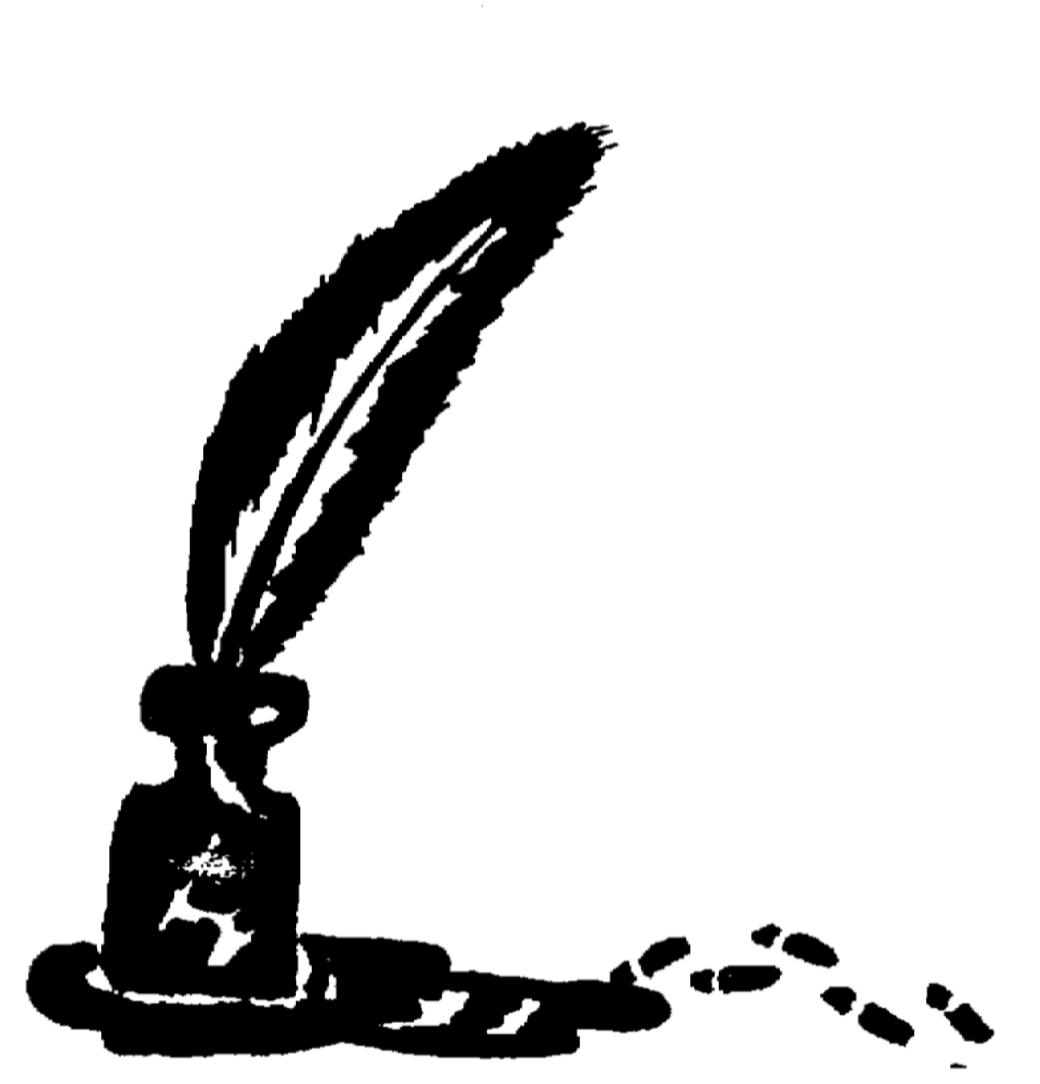 Le bureau du médecin1. Dis-moi que ça ne sera pas longQue ceux qui viennent iciRestent pour un temps et puisReparte à la maison2. Dis-moi que je suis beauQue ma jaquette bleueFait ressortir mes yeuxDans le bon sens du mot3. Parle-moi du mauvais tempsRefais-moi penser à rienSi je ressors en pleurantDu bureau du médecin4. Dis-moi que ça ne sera pas longQue tu tiendras ma mainJusqu’à ce qu’à la finJe parte pour de bon5. Parle-moi du mauvais tempsRefais-moi penser à rienSi je ressors en pleurantDu bureau du médecinQuestions de compréhension(20 points)Surligne les rimes de la quatrième strophe et relie-les à l’aide d’une flèche. (1 point)Dis-moi quel type de rimes retrouve-t-on dans la première strophe. (2 points)Dis-moi dans quelle strophe retrouve-t-on des rimes croisées. (2 points)A) Dis-moi quel est le thème de la chanson. (1 point)B) Relève des passages qui appuient ta réponse. (2 points)Retranscris le passage de la chanson où l’on nous dit que la personne est très mince. (2 points)Identifie quelles sont les figures de style suivantes. (6 points)L’amour s’épanouit comme une rose fleurissante  Aimer – détesterLa saison des moustiquesJe t’aime plus que l’universLes cigales chantaient sous le soleilUne rivière de larmes coulait sur ses joues.A) Compte combien il y a de pieds dans chaque vers de la première strophe. (2 points)Fait une barre à chacun des pieds. (2 points)Exemple : L’a/mour/ e/xis/te/ en/core/ = 7 piedsLe calligrammeTransformer un poème en calligramme est une excellente façon d’illustrer le thème principal de ton poème. Pour cet examen, tu dois rédiger un poème selon une forme spéciale. 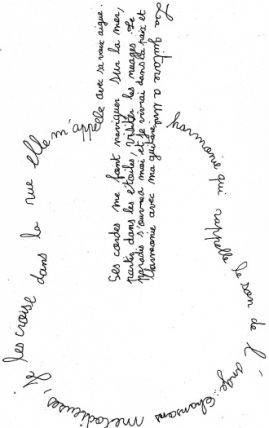 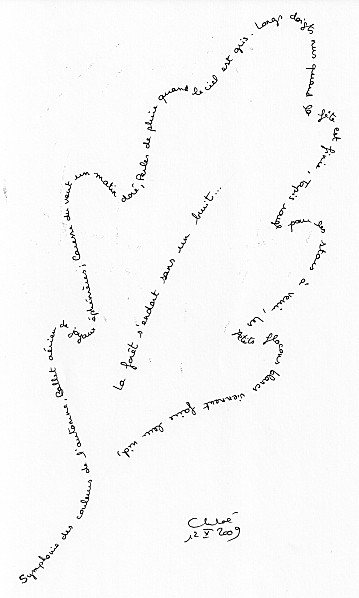 Consignes :Choisis ton thème (sujet) principal :___________________(Il peut s’agir d’un objet, d’une personne, d’un évènement heureux ou triste, d’un élément de la nature, d’un animal, etc.) Rédige un poème de 3 strophes contenant chacune 4 vers. Respecte les contraintes suivantes :Ta première strophe doit avoir des rimes croiséesTa deuxième strophe doit avoir des rimes embrasséesTa troisième strophe doit avoir des rimes platesTon poème doit contenir une comparaison, une métaphore et une énumération. La comparaison doit être soulignée en bleu, la métaphore en jaune et l’énumération en rouge.Corrige tes fautes à l’aide de ton code de correction, ton dictionnaire et ton Bescherelle.Je dois avoir deux versions de ton poème, une sous forme classique et l’autre sous forme de calligramme. 